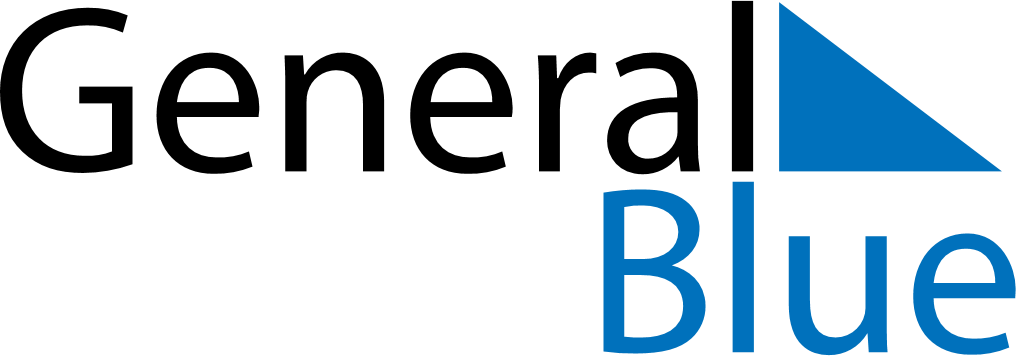 May 2024May 2024May 2024May 2024SloveniaSloveniaSloveniaSundayMondayTuesdayWednesdayThursdayFridayFridaySaturday12334Labour DayLabour Day5678910101112131415161717181920212223242425Pentecost26272829303131